ЕПИДЕМИОЛОГИЧНА ОБСТАНОВКА ЗА ОБЛАСТ ДОБРИЧ През периода са регистрирани общо 103 случая на заразни заболявания, от които: Грип и остри респираторни заболявания (ОРЗ) - 70 случая.Общата заболяемост от грип и ОРЗ за областта е 88,31 %оо. Регистрирани остри респираторни заболявания (ОРЗ) по възрастови групи през периода: 29 регистрирани случая на заболели от COVID-19. Заболяемост за областта за 14 дни на 100000 жители към 16.10.2023г. – 29,88 %000 при 57,67 %000 за РБългария.3 случая на въздушно-капкова инфекция – варицела, скарлатина и туберкулоза;1 случай на инфекция с множествен механизъм на предаване – сифилис;На територията на област Добрич през отчетния период няма регистрирани хранителни взривове.ДИРЕКЦИЯ „НАДЗОР НА ЗАРАЗНИТЕ БОЛЕСТИ”Направени проверки на обекти в лечебни заведения за болнична, извънболнична медицинска помощ - 33.Извършени са епидемиологични проучвания на регистрирани заразни болести - 33 бр.Лабораторен контрол на противоепидемичния режим в лечебни заведения за болнична и извънболнична медицинска помощ – 375 бр. проби с 10 положителни резултата: 285 бр. паразитологични проби с 8 положителни резултата, 80 бр. околна среда и 10 бр. COVID-19 с 2 положителни резултата.През консултативния кабинет по СПИН /КАБКИС/ е преминало 1 лице. ДИРЕКЦИЯ „МЕДИЦИНСКИ ДЕЙНОСТИ”Извършени са общо 27 проверки, от които 10 бр. на лечебни заведения за болнична помощ, 1 бр. по Медико диагностична дейност на лечебни заведения за извънболнична помощ и 8  бр. на аптеки. Извършени проверки по МСД – 6 бр. и 2 бр. от друг характер- неконвенционални практики. Няма установени нарушения. Приети  и обработени  жалби – 2 бр.За периода в РКМЕ са приети и обработени 115 медицински досиета, извършени са 90 справки, изготвени са 67 преписки и 53 бр. МЕД за протокола за ТП на НОИ, проверени са 68 експертни решения (ЕР).ДИРЕКЦИЯ „ОБЩЕСТВЕНО ЗДРАВЕ”Предварителен здравен контрол: 2 експертни съвета при РЗИ-Добрич. Разгледани са 8 проектни документации, издадени са: 7 становища по процедурите на ЗООС, 1 здравно заключение, взети са 3 участия в ДПК. Извършени са 6 проверки на обекти с обществено предназначение (ООП) в процедура по регистрация, включително и по предписания, регистрирани са 3 обекта с обществено предназначение, издадени са 3 предписания за предприемане на задължителни хигиенни мерки.През периода са извършени общо 141 основни проверки по текущия здравен контрол. Реализираните насочени проверки са общо 153: 59 от тях са извършени във връзка с контрола по тютюнопушенето и продажбата на алкохол; 73 – контрол върху ДДД-мероприятията; 3 – насочени проверки на седмични разписания в учебни заведения, 13 – по спазване забраната за продажба и употреба на диазотен оксид, 4 – проверки на предписания, 1 – насочена по сигнал. Лабораторен контрол:По отношение на констатираните отклонения от здравните норми са предприети следните административно-наказателни мерки:- издадени са 3 предписания за провеждане на задължителни хигиенни мерки.Дейности по профилактика на болестите и промоция на здравето (ПБПЗ):Проведени са 4 лекции с обхванати 99 лица в учебни заведения на територията на гр. Добрич, при провеждането, на които са предоставени 60 бр. здравно-образователни материали. Оказана 1 методична дейност на 2 лица (педагог и медицински специалист).Изготвяне на оценки на седмични учебни разписания във връзка с изискванията на Наредба №10 за здравните изисквания при изготвяне и спазване на седмичните разписания.Изготвен е информационен бюлетин във връзка с 16.10. - Световен ден на прехраната, разпространен до всички регионални медии.СЕДМИЧЕН ОТЧЕТ ПО СПАЗВАНЕ ЗАБРАНАТА ЗА ТЮТЮНОПУШЕНЕЗа периода 06.10- 12.10.2023 г. по чл. 56 от Закона за здравето са извършени 53 проверки в 53 обекта (3 обекта за хранене и развлечения, 3 детски и учебни заведения, 47 други закрити обществени места по смисъла на § 1а от допълнителните разпоредби на Закона за здравето). Не са констатирани нарушения на въведените забрани и ограничения за тютюнопушене в закритите и някои открити обществени места. Няма издадени предписания и актове.Д-Р НИКОЛИНКА МИНЧЕВАЗа Директор на Регионална здравна инспекция-Добрич, Съгласно Зап. № РД-01-216/13.10.2023 г. на Директора на РЗИ-Добрич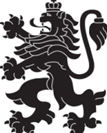 РЕПУБЛИКА БЪЛГАРИЯМинистерство на здравеопазванетоРегионална здравна инспекция-ДобричСЕДМИЧЕН ОПЕРАТИВЕН БЮЛЕТИН НА РЗИ-ДОБРИЧза периода –06.10- 12.10.2023 г. (41-ва седмица)  0-4 г.5-14 г.15-29 г.30-64 г+65 г.общоЗаболяемост %оо2522111027088,31 %оо